Tp. Hồ Chí Minh, ngày 12 tháng 4  năm 2016.QUY CHẾ LÀM VIỆC ĐẠI HỘI ĐỒNG CỔ ĐÔNG THƯỜNG NIÊN LẦN XII – NĂM 2016Căn cứ Luật doanh nghiệp số 68/2014/QH13 ngày 26/11/2014 của Quốc hội và các văn bản hướng dẫn thi hành; Căn cứ Điều lệ Tổ chức và Hoạt động của Công ty Cổ phần Xây dựng (Cotec) – Coteccons. Để Đại hội Đồng Cổ đông thường niên lần XII năm 2016 của Công ty Cổ phần Xây dựng (Cotec) - Coteccons (sau đây gọi là “Công ty”) được thành công, đảm bảo quyền và lợi ích hợp pháp của các Cổ đông theo quy định của pháp luật, Điều lệ Tổ chức và Hoạt động Công ty. Ban Tổ chức Đại hội kính trình Đại hội Đồng Cổ đông thông qua“Quy chế làm việc của Đại hội Đồng Cổ đông” với các nội dung sau: Điều 1: Quyền và nghĩa vụ của các Cổ đông tham dự Đại hội Đồng Cổ đông  Các Cổ đông của Công ty có tên trong danh sách chốt ngày 16/3/2016 của Trung tâm Lưu ký Chứng khoán Việt Nam đều có quyền tham dự Đại hội Đồng Cổ đông Công ty Cổ phần Xây dựng (Cotec).   Mỗi Cổ đông hoặc Người đại diện theo ủy quyền khi tới tham dự Đại hội nhận phiếu biểu quyết có Mã số cổ đông, tổng số cổ phần sở hữu và/hoặc đại diện sở hữu có quyền biểu quyết.Các Cổ đông đến dự Đại hội muộn hơn thời gian quy định có quyền đăng ký tham dự Đại hội và tham gia biểu quyết nhưng hiệu lực các kết quả biểu quyết trước đó không bị ảnh hưởng. Trong thời gian diễn ra Đại hội, các Cổ đông phải tuân thủ theo sự hướng dẫn của Chủ tọa Đại hội, ứng xử văn minh, lịch sự, không gây mất trật tự. Cổ đông, Người đại diện theo ủy quyền tham dự họp Đại hội Đồng Cổ đông phải chấp hành nghiêm chỉnh Quy chế làm việc của Đại hội Đồng Cổ đông. Điều 2: Quyền và nghĩa vụ của Đoàn Chủ tịch Đại hội Đồng Cổ đôngChủ trì và điều hành các hoạt động của Đại hội theo chương trình đã được Đại hội Đồng Cổ đông thông qua; Trình các báo cáo tại Đại hội;Hướng dẫn Đại hội thảo luận;  Trả lời những vấn đề do Đại hội yêu cầu; Trình dự thảo, kết luận những vấn đề cần thiết để Đại hội Đồng Cổ đông biểu quyết thông qua;Tiến hành Đại hội Đồng Cổ đông một cách hợp lệ, có trật tự và phản ánh được mong muốn của đa số Cổ đông và Người đại diện theo ủy quyền tham dự. Điều 3: Trách nhiệm của Ban Thư kýBan Thư ký ghi chép đầy đủ và trung thực các nội dung của Đại hội;Lập và xin ý kiến Đại hội thông qua Biên bản Đại hội;Hỗ trợ Chủ tọa công bố các văn bản, kết luận hoặc gửi thông báo của Chủ tọa đại hội đến các Cổ đông khi được yêu cầu.Điều 4: Trách nhiệm của Ban Kiểm tra tư cách Cổ đông, Ban Kiểm Phiếu biểu quyết và Ban Kiểm Phiếu bầu cửBan Kiểm tra tư cách Cổ đông có nhiệm vụ kiểm tra tư cách Cổ đông tham dự Đại hội và báo cáo kết quả thẩm tra tư cách Cổ đông. Ban Kiểm Phiếu biểu quyết: ghi nhận kết quả biểu quyết của Cổ đông đối với các vấn đề được lấy ý kiến thông qua tại Đại hội, tổng hợp và báo cáo kết quả biểu quyết từng vấn đề để công bố cho Đại hội.Ban Kiểm Phiếu bầu cử: ghi nhận kết quả bầu cử của Cổ đông, tổng hợp và báo cáo kết quả bầu cử cho Đại hội.Điều 5: Phát biểu ý kiến trong Đại hội Đồng Cổ đôngCổ đông khi phát biểu hoặc cần tranh luận thì giơ tay. Để thuận tiện việc ghi vào biên bản, khi được mời phát biểu thì Cổ đông giới thiệu tên và mã số cổ đông. Nội dung ý kiến cần ngắn gọn, tránh trùng lặp, hoặc Cổ đông có thể ghi ý kiến vào Phiếu trao đổi thông tin (đính kèm tài liệu Đại hội) và chuyển cho Đoàn Chủ tịch. Điều 6: Biểu quyết tại Đại hội Đồng Cổ đôngCổ đông biểu quyết các vấn đề tại Đại hội bằng phiếu biểu quyết thông qua mỗi nội dung bằng cách giơ phiếu biểu quyết. Cổ đông, Người đại diện theo ủy quyền tham dự Đại hội đều có quyền biểu quyết các vấn đề thuộc thẩm quyền của Đại hội, quyền biểu quyết tương ứng với tổng số cổ phần sở hữu và/hoặc đại diện sở hữu. Các vấn đề biểu quyết tại Đại hội được thông qua khi đạt tỷ lệ biểu quyết đồng ý của ít nhất 65% tổng số cổ phần biểu quyết của tất cả Cổ đông có mặt trực tiếp hoặc thông qua Người đại diện theo ủy quyền, trừ các quyết định của Đại hội đồng cổ đông liên quan đến việc sửa đổi và bổ sung Điều lệ, loại cổ phiếu và số lượng cổ phiếu được chào bán, sáp nhập chỉ được thông qua khi được sự chấp thuận của ít nhất 75% tổng số cổ phần có quyền biểu quyết của các cổ đông có mặt trực tiếp hoặc thông qua đại diện được ủy quyền có mặt tại Đại hội đồng cổ đông.Điều 7: Bầu cử tại Đại hội Đồng Cổ đôngViệc bầu cử được thực hiện dựa trên nguyên tắc bầu dồn phiếu và được tổ chức thực hiện theo như quy chế bầu cử được Đại hội đồng cổ đông thông qua.Điều 8: Biên bản và Nghị quyết Đại hội Đồng Cổ đôngCác nội dung tại Đại hội Đồng Cổ đông phải được Thư ký Đại hội ghi vào Biên bản và Nghị quyết Đại hội. Biên bản và Nghị quyết Đại hội được đọc và thông qua trước khi bế mạc.Điều 9: Điều khoản thi hànhTrên đây là Quy chế làm việc của Đại hội Đồng Cổ đông thường niên lần XII–2016 của Công ty Cổ phần Xây dựng (Cotec) - Coteccons. Quy chế này có hiệu lực ngay sau khi được Đại hội Đồng Cổ đông biểu quyết thông qua.  BAN TỔ CHỨC ĐẠI HỘI 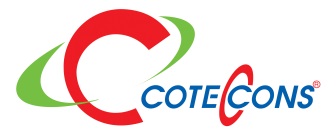 CÔNG TY CỔ PHẦN XÂY DỰNG (COTEC)COTECCONS